24 мая - День славянской письменности и культуры.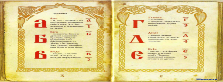 Истоки помним, свято чтим, И головы свои склоняем,Потомкам передать хотимКультуру нашу сохраняя.Пусть процветает наш народ,И развивается культура,Наука движется вперёд,И будет жить литература!24 мая народы России отмечают как  праздник национальной культуры, как дань памяти Кирилла и Мефодия. Этот праздник славян зародился в 1857 году в  г. Пловдиве, в школе имени  первоапостолов Кирилла и Мефодия.Святые  равноапостольные братья Кирилл и Мефодий были православными монахами и славянскую азбуку создавали в монастыре. Славянская  письменность была создана в IX веке, примерно в 863 году. Новый алфавит получил название «кириллица» по имени одного из братьев, Константина, который, приняв монашество, стал  Кириллом.  А помогал ему в деле образования  славянских народов старший брат Мефодий. Были созданы две азбуки  — глаголица и кириллица.24 мая - День славянской письменности и культуры.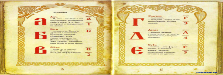 Истоки помним, свято чтим, И головы свои склоняем,Потомкам передать хотимКультуру нашу сохраняя.Пусть процветает наш народ,И развивается культура,Наука движется вперёд,И будет жить литература!24 мая народы России отмечают как  праздник национальной культуры, как дань памяти Кирилла и Мефодия. Этот праздник славян зародился в 1857 году в  г. Пловдиве, в школе имени  первоапостолов Кирилла и Мефодия.Святые   равноапостольные братья Кирилл и Мефодий были православными монахами и славянскую азбуку создавали в монастыре. Славянская  письменность была создана в IX веке, примерно в 863 году. Новый алфавит получил название «кириллица» по имени одного из братьев, Константина,   который, приняв монашество, стал  Кириллом.  А помогал ему в деле образования  славянских народов старший брат Мефодий.Были созданы две азбуки  — глаголица и кириллица.24 мая - День славянской письменности и культуры.Истоки помним, свято чтим, И головы свои склоняем,Потомкам передать хотимКультуру нашу сохраняя.Пусть процветает наш народ,И развивается культура,Наука движется вперёд,И будет жить литература!24 мая народы России отмечают как  праздник национальной культуры, как дань памяти Кирилла и Мефодия. Этот праздник славян зародился в 1857 году в  г. Пловдиве, в школе имени  первоапостолов Кирилла и Мефодия.Святые   равноапостольные братья Кирилл и Мефодий были православными монахами и славянскую азбуку создавали в монастыре. Славянская  письменность была создана в IX веке, примерно в 863 году. Новый алфавит получил название «кириллица» по имени одного из братьев, Константина,   который, приняв монашество, стал  Кириллом.  А помогал ему в деле образования  славянских народов старший брат Мефодий. Были созданы две азбуки  — глаголица и кириллица.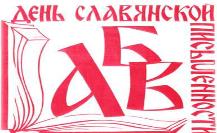 Центральная городская библиотека353290 г.Горячий Ключ,ул.Ленина,203/1е-mail:biblioteka.gorkluch@gmail.comсайт: librarygk.ruЧасы работы10.00-18.00Без перерываВыходной — понедельникПоследний день месяца — санитарныйЦентральная городская библиотека353290 г.Горячий Ключ,ул.Ленина,203/1е-mail:biblioteka.gorkluch@gmail.comсайт: librarygk.ruЧасы работы10.00-18.00Без перерываВыходной — понедельникПоследний день месяца — санитарныйЦентральная городская библиотека353290 г.Горячий Ключ,ул.Ленина,203/1е-mail:biblioteka.gorkluch@gmail.comсайт: librarygk.ruЧасы работы10.00-18.00Без перерываВыходной — понедельникПоследний день месяца — санитарный